Rock City Church Unoffendables CurriculumContentsIntroduction………………………………………………………………………..........Page 4Table of ContentsLesson 1: “A Clean Heart”……………………………………..………………….....PageLesson 2: “It’s Not Fair”...........…………………………………………………….. PageLesson 3: “Mad at Dad: When Fathers upset us.…………………………..PageLesson 4: “Because I say so”………...……………………………………….........PageLesson 5: “Stronger than the Giants”…………………………………………..PageLesson 6: “A Precious Stone”…………..…………….………………………........PageLesson 7: “Building others up”..………………………………..…………..........PageLesson 8: “Forgiving others” ………………………...........................................PageLesson 9: “He is My Defender”………….………………………………………...PageLesson 10: “Don’t Judge Others”……………………………………………........PageLesson 11: “Getting It Right”.........………………………………………………..PageLesson 12: “Will you Forgive Me?”……………………….................................PageLesson 13: “Walking in Forgiveness”…………………………………………...Page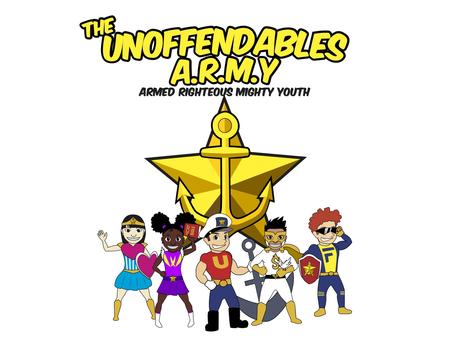 Mad at Dad 
1 Samuel 18:8,19:10, 24:5-11                                 How do you stay respectful to father figures when  they reject you?                                              David was anointed to be king while                                                Saul was still the reigning king. Saul was angry at David, yet David honored the king and did not harm him when he had the chance. GODS GENERALS: FALL LESSON 3Lessons adapted from Bait of Satan by John Bevere AGE: ELEMENTARY 6-8 YEAR OLDSLesson Topic: Mad at Dad: Saul’s Rejection of DavidLesson Background/Foundation for Teachers: How does David keep a clean heart and avoid saying “It’s not fair.” when the king, Saul was trying to kill him?  1 Samuel 18:8 tell how Saul was angry at David.  1 Samuel, chapter 24 tells how David had the chance, after all the times of running away from Saul, to harm him.  David’s own men  in 1 Samuel 24: 4,5 encouraged David to do harm to Saul.  So David cut a piece of Saul’s robe.  Could he have hurt Saul?  How do you think David felt after that.  1 Samuel 24:5 says David’s heart was troubled.  Have you ever been mad at someone who has authority over you; Mom, Dad, a teacher, principal, president ?  Has some one in authority been upset with you?Introduction Activity: Spear One Game:  One child is the guard (like David’s Mighty Men).  The guard stays near bowling pin or large, empty soda bottle to keep it (David) from being knocked over.  The other  students represent Saul.  They try to knock the pin down with the noodle.  To limit activity, 2 students can throw the noodle, while 1 student tries to knock the pin over by hitting  or attempting to hit the pin.  Two people can also play guards.Praise & Worship: Song 1: Every Giant Will Fall by Rend CollectiveSong 2: My God is so Good na Double DoubleSong 3: Key Verse: 1 Samuel 24: 11Bible Story: Scripture Reference: 1 Samuel 18:8, 24: 5-11Narrative of Story: Saul is angry with David. 1 Samuel 18:8. David could have said God, it’s not fair.  What did I do to Saul.  1 Samuel, chapter 24 tells how David had the chance, after all the times of running away from Saul, to harm him.  David’s own men in 1 Samuel 24: 4,5 encouraged David to do harm to Saul.  So David cut a piece of Saul’s robe.  Could he have hurt Saul?  How do you think David felt after that.  1 Samuel 24:5 says David’s heart was troubled.  Have you ever been mad at someone who has authority over you; Mom, Dad, a teacher, principal, president ?  Has some one in authority been upset with you?   What if you really did not do something.  David responded without offense or wanting revenge.  1 Samuel 24:11.Bible Activity: Before acting out the story have the students test their sneaking quiet skills.  One person is Saul and pretends to sleep.  Another child is chosen to act like David.  Place a Kleenex on Saul’s robe.  Whoever is David has to sneak to Saul who is sleep and pick up the tissue off the corner of his robe.Next the children act out the story.  See the overview.Craft/Make & Take: Title:  A CrownSupplies Needed: see over viewDirections:  Students choose a crown.  Students use jewels, markers, etc to decorate crown.  Students wear crowns and retell Bible lesson from King Saul’s perspective or David’s perspective.   Other child guess which king is portrayed.Game/Object Lesson: Title: Four CornersSupplies Needed: see lesson overviewDirections: Play Four Corners. One person stands in middle of the room with                eyes covered. He/she begins to count backward slowly from 11 to 0.  The rest of the class sneaks quietly to one of 4 previously named corners.  The person who is it, calls one of the corners (i.e. corner1) everyone in that corner has to sit down.This game is like David having to sneak and hide and run from Saul.Additional Activity: Title: Pop sickle stick puppets.Supplies Needed: See overviewDirections: See the You Tube link.  Students use the puppets to act out the scenes from the Bible or an example of their own of honoring someone in authority and not holding an offense if the person in authority disciplines or gets upset at something the child does or makes a mistake.Closing Activity & Prayer: Call to Action: Think about a time when someone in authority was upset with you    or vice versa. Say and write this as a declaration, like David:” Sam.24:11… there is neither evil or rebellion in my hand.” Prayer: The Holy Spirit can give us strength to honor those in authority over us.                   Pray for those in authority.  1 Timothy 2:2Faith At Home: Review the verse and how it may apply to their family.  Children share projects or games.   Invite families to read The Bait of Satan by John Bevere and invite them to pray daily for the nation, the church, principals. Families can make a list of those in authority and keep it in a special place so all can remember to pray.Lesson Topic:  Saul’s Rejection of David Lesson Topic:  Saul’s Rejection of David Lesson Topic:  Saul’s Rejection of David Lesson Topic:  Saul’s Rejection of David LESSONWHAT CHILDREN DOSUPPLIESPREPARATION 1Getting StartedIntroduction/Ice Breaker: Spear  One GamePool Noodles,Bowling pin or large, empty soda or water bottle: 1 bottle and noodles per group of 4Decide where each group of  5 will be2Bible Exploration.Key Verse ActivityKey Verse: 1 Samuel 24:11 Bible Story: 1 Samuel 18:8,  and 1 Samuel 24:11.Bible Activity: Act out  1 Samuel 24:2-8,10-12Bibles:  Scripture verse typed with fill in the blanks.BiblesBlocks, chairs or cloth to build a caveA costume to represent robe for Saul, a crownA cardboard sword for DavidThe verse in larger print and leave some key words so the children can fill in the blanks.Allow students to choose their roles: David, narrator, David’s men, Saul, Saul’s menLESSONWHAT CHILDREN DOSUPPLIESNEEDEDPREPARATION OVERVIEW3Weaving Faith Into LifeCraft/Make and Take:A CrownPopsicle Puppets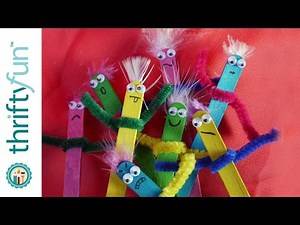 1:04Popsicle Stick Puppets2 years agoyoutube.comObject Lesson/ActivityFour CornersCrown template, markers, glue, feathers, foam piece, Large popsicle sticks, pipe cleaners, feathers, liquid glue or glue dotsBlind fold for 1 personNumbers 1-4 written separately on pieces of paperCut large pieces paper in the shape of a crown, 1 per child.Children glue decorations on crown.Follow instruction on You Tube, published from Thrifty Fun https://goo.gl/1CzBBLWrite numbers 1-4 on separate pieces of paper and place each in corners of the roomDaily Challenges:Choose a daily challenge to apply God’s word.Prayer JournalPencils, pensChildren bring notebooks or fold paper in half4Lasting ImpressionsPrayer Points: The Holy Spirit can give us strength to honor those in authority over us.Pray for those in authority.  1 Timothy 2:2Faith at Home:Talk about how to share what they learned with their families.Projects, journalWhat parents can do at home:Review the verse and how it may apply to their family.